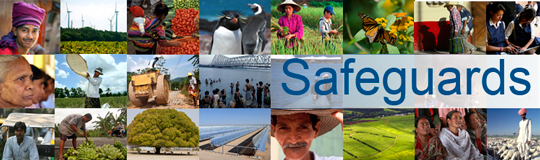 Review and Update of the World Bank’s Environmental and Social Safeguard PoliciesPhase 3Participant ListDate: November 5, 2015Location (City, Country): New Delhi, IndiaAudience (Government, CSO, etc.): Government Total Number of Participants: 77Review and Update of the World Bank’s Environmental and Social Safeguard PoliciesPhase 3Participant ListDate: November 6, 2015Location (City, Country): New Delhi, IndiaAudience (Government, CSO, etc.): Government and implementing agencies  Total Number of Participants: 87No.Participant NameOrganization/Position Country1Mr. Subhash GargWorld Bank Executive Director for IndiaIndia2Ms. Aparna BhatiaDepartment of Economic Affairs (DEA), Ministry of Finance (MoF) / Director (MI)India3Ms. UrmilaDepartment of Economic Affairs (DEA), Ministry of Finance (MoF) / Deputy DirectorIndia4Dr. (Mr) Onkar SharmaMinistry of Labour & Employment (MoL&E)India5Ms. Rohini RamInland Waterways Authority of India (IWAI)India6Mr. Narendra K. MeenaDepartment of Economic Affairs (DEA), Ministry of Finance (MoF)India7Dr. Govind Prasad TiwariTelangana State Rural Water Supply & Sanitation (TSRWSS)India8Mr. Sushil KumarDepartment of Economic Affairs (DEA), Ministry of Finance (MoF)India9Mr. Manoj KumarDepartment of Economic Affairs (DEA), Ministry of Finance (MoF)India10Mr. Om PrakashPanchayati Raj Department (PRD), Bihar Gram Swaraj Yojana Society (BGSYS), BiharIndia11Mr. Suraj AgarwalVishnugad Pipalkoti HEP, THDC India Limited (Tehri Hydro Development Corporation Limited)India12Mr. Vishal AggarwalBureau of Energy Efficiency (BEE)India13Mr. B.S. ChauhanHimachal Pradesh Road & Other Infrastructure Development Corporation Ltd (HPRIDC)India14Dr. Rhui K. GuptaBihar Aapda Punarwas Evam Punarnirman Society (BAPEPS), BiharIndia15Mr. Mohd. Najeeb AhsanNational Mission for Clean Ganga (NMCG)India16Mr. Nagendra Prasad K.Karnataka State Highway Improvement Project (KSHIP), BangaloreIndia17Mr. Anil Kumar PradhanDepartment of Economic Affairs (DEA), Ministry of Finance (MoF) / Under SecretaryIndia18Mr. M.L.N. SastryDepartment of Economic Affairs (DEA), Ministry of Finance (MoF) / Section OfficerIndia19Mr. Milind DeoreBureau of Energy Efficiency (BEE), Ministry of Power (MoP)India20Mr. Manoj KumarCentral Water Commission (CWC)India21Ms. Anuja BapatMinistry of Labour and Employment (MoL&E)India22Mr. Raj. N. SharmaTotal Nurture Technology (TNT)India23Mr. Sanjeev KumarLouis Berger – Himachal Pradesh State Roads Project (HPSRP)India24Mr. C.M. Noor MansoorHubli-Dharwad BRTS Company Ltd (HDBRTS) / Managing DirectorIndia25Mr. Sanmyasib MukhopadhyayNational Mission for Clean Ganga (NMCG)India26Mr. V.S.R. MurthySingle Project Implementation Unit (SPIU), Government of Andhra Pradesh (GoAP)India27Mr. Rajiv KumarSmall Industries Development Bank of India (SIDBI)India28Mr. Sandeep SrivastavMinistry of Railways (MoR)India29Ms. Malini V. ShankarGovernment of Maharashtra (GoM), Environment Department / Principal SecretaryIndia30Ms. Sheyphali SharanDepartment of Economic Affairs (DEA), Ministry of Finance (MoF)India31Mr. M.D. NadafKarnataka State Highway Improvement Project (KSHIP)India32Mr. J.C. SinghalMinistry of Drinking Water and Sanitation (MDWS)India33Mr. Mukesh K. JainDedicated Freight Corridor Corporation of India Limited (DFCCIL)India34Mr. S. ArumugamThe Tamil Nadu Small Scale Soap and Detergent Manufacturers Association (TNSDMA), Tamil NaduIndia35Mr. Currie LoonaProject Management Cell (PMC) / Project Management Unit (PMU),  Sustainable Urban Transport Project (SUTP), Ministry of Urban Development (MoUD)India36Mr. MadeswaranMinistry of Earth Sciences (MOES), The Integrated Coastal and Marine Area Management (ICMAM) ProjectIndia37Mr. S.R. AgrawalWater Resources Department (WRD), Patna, BiharIndia38Dr. Ashish AnthwalUttarakhand Disaster Recovery Project (UDRP), DehradunIndia39Mr. S. SelvakumarDepartment of Economic Affairs (DEA), Ministry of Finance (MoF) / Joint SecretaryIndia40Ms. Smrity KumarCentral TB Division (CTD), Ministry of Health and Family Welfare (MoH&FW)India41Mr. Niraj KumarRural Water Supply and Sanitation Project (RWSSP)-Low Income State (LIS), BiharIndia42Mr. Naveen KumarNational Dairy Development Board (NDDB)India43Ms. JeyaTamil Nadu State Disaster Management Agency (TNSDMA)India44Mr. Gulshan LalMinistry of Women and Child Development (MWCD)India45Mr. Lekhan ThakkarDepartment of Economic Affairs (DEA), Ministry of Finance (MoF) / Director (MI)India46Mr. Sudeep Singh JainNational Cyclone Risk Mitigation Project (NCRMP), National Disaster Management Authority (NDMA)India47Mr. Pratul SaxenaMinistry of Water Resources (MoRW)India48Mr. Anjay KumarMinistry of Urban Development (MoUD)India49Mr. Aniruddhe MukharjiSecretary, Finance, Government of Madhya Pradesh (GoMP)India50Mr. Uday KumarWater Resources Department (WRD), Government of BiharIndia51Dr. R. EzekielIndian Council of Agricultural Research (ICAR), National Agricultural Innovation Project / National Coordinator (Component II)India52Mr. Anil SharmaState Rural Road Development Agency (SRRDA) / Punjab State Road Sector Project (PSRSP), PunjabIndia53Mr. S.K. TiwaryState Programme Management Unit (SPMU), Bihar / Project DirectorIndia54Mr. D.K. NagHimachal Pradesh State Roads Project (HPSRP), ShimlaIndia55Dr. S.S. GargIndia Infrastructure Finance Company Limited (IIFCL) India56Mr. Sanjay KumarDedicated Freight Corridor Corporation of India Limited (DFCCIL)India57Mr. S.K. VenkataramanTamil Nadu State Roads Project (TNSRP), Chennai / Superintending Engineer – HighwaysIndia58Mr. Neeraj JainPublic Works Department (PWD), RajasthanIndia59Mr. Jitendra SinghUttar Pradesh Bhumi Sudhar Nigam (UPBSM), LucknowIndia60Dr. C.V. Dharma RaoMinistry of Health (MoH)India61Mr. S. S. BaskaranTamil Nadu Road Sector Project (TNRSP), Govt. of Tamil Nadu (GoTN)India62Mr. Sanjeev GhaiIndia Infrastructure Finance Company Limited (IIFCL)India63Mr. Anoop KulshreshthaPublic Works Department (PWD), RajasthanIndia64Mr. N.P. MandalBihar Aapda Punarwas Evam Punarnirman Society  (BAPEPS), BiharIndia65Mr. Navin ChaturvediUttar Pradesh Bhumi Sudhar Nigam (UPBSN), LucknowIndia66Mr. Bhavesh SwamiBureau of Energy Efficiency (BEE)India67Mr. Ashok PavadiaInter-State Council Secretariat (ISCS) / Ministry of Home Affairs (MoHA)India68Mr. N.V. Satish SeemakurtiNational Mission for Clean Ganga (NMCG), Ministry of Water Resources (MoWR)India69Mr. B. Rajendra PrasadNational Cyclone Risk Mitigation Project (NCRMP), Andhra Pradesh /Project DirectorIndia70Mr. Ramesh DharmajiSmall Industries Development Bank of India (SIDBI)India71Dr. (Ms) S. Asta LakshmiInland Waterways Authority of India (IWAI)India72Mr. I.C. SharmaSustainable Urban Transport Project (SUTP) /Project Management Unit (PMU), Ministry of Urban Development (MoUD)India73Mr. Madhav JhaDepartment of Economic Affairs (DEA), Ministry of Finance (MoF), Fund Bank – I / AssistantIndia74Mr. Andrew KarthakDepartment of Economic Affairs (DEA), Ministry of Finance (MoF), Fund Bank – II/ AssistantIndia75Mr. Sudesh KumarMott MacDonald, Ministry of Urban Development (MoUD)India76Mr. Lekhan ThakkarDepartment of Economic Affairs (DEA), Ministry of Finance (MoF) / Director (MI)India77Mr. Bhaskar DasguptaDepartment of Economic Affairs (DEA), Ministry of Finance (MoF) / Director (MI)IndiaNo.Participant NameOrganization/Position Country1Mr. Subhash GargWorld Bank Executive Director for IndiaIndia2Mr. N.K. MeenaDepartment of Economic Affairs (DEA), Ministry of Finance (MoF)India3Mr. Sandeep AttriDepartment of Economic Affairs (DEA), Ministry of Finance (MoF)India4Mr. Anjay KumarMinistry of Urban Development (MoUD)India5Mr. Sudesh KumarMinistry of Urban Development (MoUD)India6Mr. Ashok GuptaMinistry of Water Resources (MoWR)India7Ms. Smrity KumarMinistry of Health and Family Welfare (MoHFW)India8Mr. Om PrakashDepartment of Panchayati Raj (DoPR), Government of Bihar (GoB)India9Mr. Rajiv KumarSmall Industries Development Bank of India (SIDBI)India10Ms. Mamta KundaNational Disaster Management Authority (NDMA)India11Mr. M.S. VaidyanathanTamil Nadu Irrigated Agriculture Modernization and Water-Bodies Restoration and Management (TN-IAMWARM) Government of Tamil Nadu (GoTN)India12Mr. Pankaj MohanEnergy Efficiency Services Ltd (EESL)India13Mr. P. MadeswaranIntegrated Coastal and Marine Area Management(ICMAM), Ministry of Earth Sciences (MoES)India14Dr. G.P. TiwariTelangana State Rural Water Supply and Sanitation, Hyderabad (TSRWSS)India15Dr. A. RamanTamil Nadu Urban Infrastructure Financial Services (TNUIFSL)India16Mr. B. Rajendra PrasadNational Cyclone Risk Mitigation Project (NCRMP), HyderabadIndia17Mr. V.S.R. MurthyNational Cyclone Risk Mitigation Project (NCRMP), SPIU, HyderabadIndia18Mr. Niraj KumarRural Water Supply and Sanitation Project (RWSSP) – Low Income State (LIS), BiharIndia19Mr. D.K. NagHimachal Pradesh State Roads Project (HPSRP), ShimlaIndia20Ms. Suraj AgarwalHimachal Pradesh State Roads Project (HPSRP) – Pipalkoti – HEP, THDC India LtdIndia21Ms. Nayanika SinghMinistry of Environment and Forests and Climate Change (MoEFCC)India22Mr. Sanjeev KumarLouis Berger (Himachal Pradesh State Roads Project – HPSRP)India23Mr. R. EzekielNational Agricultural Education Project, Indian Council of Agricultural Research (NAEP)India24Mr. M.D. NadafKarnataka State Highway Improvement Project (KSHIP), BangaloreIndia25Mr. G.N. SharmaPublic Works Department (PWD), Government of Rajasthan (GoR) / SecretaryIndia26Mr. Neeraj JainPublic Works Department (PWD)/Executive Engineer, Government of Rajasthan (GoR)India27Mr. Naveen Kumar National Dairy Development Board (NDDB)India28Mr. Noor MansoorHubli-Dharwad BRTS Company Ltd (HDBRTS)India29Mr. Anil SharmaPunjab Roads & Bridges Development Board (PRBDB)India30Dr. S.S. GargIndia Infrastructure Finance Company Ltd (IIFCL)India31Mr. Sandeep SrivastavaMinistry of Railways (MoR)India32Mr. Prag GhoshNational Highways Authority of India (NHAI)India33Mr. S. Selva KumarDepartment of Economic Affairs (DEA), Ministry of Finance (MoF) / SecretaryIndia34Ms. Aparna BhatiaDepartment of Economic Affairs (DEA), Ministry of Finance (MoF) / Director (MI)India35Mr. Sanjay KumarDedicated Freight Corridor Corporation of India Limited (DFCCIL)India36Mr. A. ChatterjeeSolar Energy Corporation of India (SECI)India37Mr. Navin ChaturvediUttar Pradesh Bhumi Sudhar Nigam (UPBSN), LucknowIndia38Mr. Harendra TomarSolar Energy Corporation of India (SECI)India39Mr. R. BasavarajaNational Rural Roads Development Agency (NRRDA) / DirectorIndia40Dr. Rhui K. GuptaBihar Aapda Punarwas Evam Punarnirman Society (BAPEPS), PatnaIndia41Mr. Sanjeev GhaiIndia Infrastructure Finance Company Limited (IIFCL)India42Mr. Nagendra Prasad KKarnataka State Highway Improvement Project (KSHIP)India43Mr. Anoop KulshreshthaPublic Works Department (PWD), RajasthanIndia44Mr. Ashish AnthwalUttarakhand Disaster Recovery Project (UDRP), UttarakhandIndia45Mr. Deepak SarwalTehri Hydroelectric Development Corporation India Limited (THDCIL), DelhiIndia46Mr. Sandeep CheckerTehri Hydroelectric Development Corporation India Limited (THDCIL), DelhiIndia47Dr. (Mr) K.P. KrishnanDepartment of Land Resources (DoLR), Ministry of Rural Development (MoRD) / Additional SecretaryIndia48Mr. S.M. RajuSocial Welfare, Government of Bihar (GoB) / SecretaryIndia49Mr. S.K. TewariMinistry of Housing and Urban Poverty Alleviation (MoHUPA)India50Mr. Pravir PandeyInland Waterways Authority of India (IWAI), Ministry of Shipping (MoS)India51Mr. N.P. MandalBihar Aapda Punarwas Evam Punarnirman Society (BAPEPS), Patna / Assistant Project DirectorIndia52Mr. S.K. TiwaryRural Water Supply and Sanitation Project (RWSSP), Bihar / Project DirectorIndia53Mr. Jitendra SinghUttar Pradesh Bhumi Sudhar Nigam (UPBSN)India54Mr. S.R. AgrawalWater Resources Department (WRD) PatnaIndia55Mr. S.S. BhatiaNational Rural Roads Development Agency (NRRDA)India56Mr. M.K. JainDedicated Freight Corridor Corporations of India Limited (DFCCIL)India57Mr. Bhavesh SwamiBureau of Energy Efficiency (BEE), DelhiIndia58Mr. A. BhartiMinistry of Coal (MoC)India59Ms. JeyaTamil Nadu State Disaster Management Agency (TNSDMA)India60Mr. S.S. BaskaranTamil Nadu Road Sector Project (TNRSP)India61Mr. Vishal AggarwalBureau of Energy Efficiency (BEE)India62Ms. UrmilaDepartment of Economic Affairs (DEA), Ministry of Finance (MoF)India63Ms. UrvashiMinistry of Drinking Water and Sanitation (MoDWS)India64Mr. Kiran Gowda K.S.National Rural Road Development Agency (NRRDA)India65Ms. Saumyasib MukhopadhyayNational Mission for Clean Ganga (NMCG)India66Mr. S. ArumugamTamil Nadu State Disaster Management Agency (TNSDMA)India67Mr. S.K. VenkataramanTamil Nadu Road Sector Project (TNRSP) / Superintending EngineerIndia68Mr. SubhendraRural Development Department (RDD)India69Mr. C.N. RaiRural Development Department (RDD)India70Mr. Currie LoonaSustainable Urban Transport Project (SUTP)India71Mr. N.V. Satish SeemakurtiNational Mission for Clean Ganga (NMCG)India72Mr. Mohd. Najeeb AhsanNational Mission for Clean Ganga (NMCG)India73Mr. Vishwam PrakashBihar Panchayati Raj Department (BPRD)India74Mr. Ramesh DharmajiSmall Industries Development Bank of India (SIDBI)India75Mr. B. SinhaMinistry of Environment and Forests and Climate Change (MoEFCC) / Joint SecretaryIndia76Ms. ChitraEnergy Efficiency Services Ltd (EESL)India77Dr. B.R. K PillaiDam Rehabilitation and Improvement Project (DRIP)India78Mr. Vibhu NayarGovernment of Tamil Nadu (GoTN) / Principal SecretaryIndia79Dr. Onkar SharmaMinistry of Labour and Employment (MoL&E)India80Mr. M.L.N. SastryDepartment of Economic Affairs (DEA), Ministry of Finance (MoF)India81Mr. RajuDepartment of Economic Affairs (DEA), Ministry of Finance (MoF)India82Mr. Prabhat  BhaskarMinistry of Rural Development (MoRD)India83Dr. D.K. SaxenaMinistry of Women and Child Development (MoWC)India84Dr. (Ms) Amita PrasadMinistry of Water Resources (MoWR)India85Mr. Lekhan ThakkarDepartment of Economic Affairs (DEA), Ministry of Finance (MoF) / Director (MI)India86Mr. Bhaskar DasguptaDepartment of Economic Affairs (DEA), Ministry of Finance (MoF) / Director (MI)India87Mr. Dinesh SharmaDepartment of Economic Affairs (DEA), Ministry of Finance (MoF) / Additional Secretary (EA)India